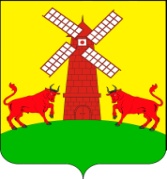 СОВЕТ УПОРНЕНСКОГО СЕЛЬСКОГО ПОСЕЛЕНИЯПАВЛОВСКОГО РАЙОНАРЕШЕНИЕот  29.02.2024                                                                                  №  74/203хутор УпорныйО внесении  изменений в решение Совета  Упорненского сельского поселения Павловского района от 06 декабря 2022 года № 55/137 «Об утверждении Правил благоустройства территории Упорненского сельского поселения Павловского района»  В соответствии с Федеральным законом от 6 октября 2003 № 131-ФЗ «Об общих принципах организации местного самоуправления в Российской Федерации», приказом министерства строительства и жилищно-коммунального хозяйства Российской Федерации от 29 декабря 2021 № 1042/пр «Об утверждении методических рекомендаций по разработке норм и правил по благоустройству территорий муниципальных образований», Уставом Упорненского сельского поселения  Павловского района, Совет Упорненского сельского поселения Павловского района,   р е ш и л:1. Внести следующие изменения в решение Совета Упорненского сельского поселения Павловского района от 06 декабря 2022 года № 55/137 «Об утверждении Правил благоустройства территории Упорненского сельского поселения Павловского района»:1.1. Раздел 26. Схема сбора, временного хранения, транспортировки и утилизации биологических отходов на территории Упорненского сельского поселения Павловского района изложить в новой редакции:«Биологическими отходами являются трупы животных и птиц, абортированные и мертворожденные плоды, другие отходы, непригодные в пищу людям и на корм животным.Владелец личного подсобного хозяйства при возникновении падежа животного или птицы в срок не более суток сообщает о факте гибели в структурное подразделение ГБУ КК «Управление ветеринарии Павловского района» (ветеринарную лечебницу, ветеринарный участок) и в администрацию Упорненского сельского поселения.Специалист ГБУ КК «Управление ветеринарии Павловского района» определяет возможный способ утилизации биологических отходов в соответствии с требованиями приказа министерства сельского хозяйства РФ от 26 октября 2020 года № 626 «Об утверждении Ветеринарных правил перемещения, хранения, переработки и утилизации биологических отходов» и с учетом приказа государственного управления ветеринарии Краснодарского края от 25 ноября 2013 года № 24 «Об утверждении рекомендаций по сбору, временному хранению, транспортировке и утилизации биологических отходов на территории Краснодарского края».Сбор биологических отходов осуществляется в контейнер, установленный на специальной огороженной площадке с твердым покрытием на территории Упорненского сельского поселения.Организация и доставка биологических отходов к месту сбора на территории Упорненского сельского поселения осуществляется владельцем биологических отходов.При обнаружении биологических отходов, владелец которых не установлен, после определения специалистом ГБУ КК «Управление ветеринарии Павловского района» возможного способа утилизации, администрация Упорненского сельского поселения принимает меры по доставке биологических отходов к местам временного хранения, переработки или утилизации.Перемещение биологических отходов должно осуществляться способами, исключающими вытекание (высыпание) биологических отходов.Место нахождения биологических отходов, контейнеры, площадка, инвентарь, а также транспорт, на котором осуществлялась перевозка биологических отходов, подлежат дезинфекции».2. Разместить настоящее решение на официальном интернет-сайте https://upornenskoesp.ru/.3. Контроль за выполнением настоящего решения оставляю за собой.Решение вступает в силу со дня его официального обнародования.Глава Упорненского сельского поселения Павловского района                                                      А.В.Браславец